	Projektas Vadovaudamasi Lietuvos Respublikos vietos savivaldos įstatymo 15 straipsnio 3 ir 7 dalimis, Lietuvos Respublikos žemės įstatymo Nr. I-446 22, 23, 32 ir 40 straipsnių pakeitimo įstatymo 3 straipsniu, Pagėgių savivaldybės  taryba  n u s p r e n d ž i a:	1. Pakeisti Pagėgių savivaldybės tarybos 2023 m. gegužės 18 d. sprendimą Nr. T-95 „Dėl pavedimo Pagėgių savivaldybės merui vykdyti įgaliojimus“, pripažįstant netekusiu galios 1.8 papunktį.2. Sprendimą paskelbti Teisės aktų registre ir Pagėgių savivaldybės interneto svetainėje www.pagegiai.lt. SUDERINTA:Savivaldybės tarybos narys, pavaduojantissavivaldybės merą                                                                                            Gintautas Stančaitis  Administracijos direktorė 				             Dalija Irena EinikienėTeisės, personalo ir civilinės metrikacijos skyriaus vedėja 		               			               Jurgita KunciūtėŠvietimo, kultūros ir sporto skyriaus vyriausioji specialistė (kalbos ir archyvo tvarkytoja)                                              	               Laimutė MickevičienėParengė Ingrida Zavistauskaitė, Teisės, personalo ir civilinės metrikacijos skyriaus vyresnioji specialistė    Pagėgių savivaldybės tarybos     veiklos reglamento     4 priedasSPRENDIMO PROJEKTO „DĖL  PAGĖGIŲ SAVIVALDYBĖS TARYBOS 2023 M. GEGUŽĖS 18 D. SPRENDIMO NR. T-95 „DĖL PAVEDIMO PAGĖGIŲ SAVIVALDYBĖS MERUI VYKDYTI ĮGALIOJIMUS“ PAKEITIMO“ AIŠKINAMASIS RAŠTAS2024-01-13        	1. Projekto rengimą paskatinusios priežastys, parengto projekto tikslai ir uždaviniai. 	Įsigaliojus Lietuvos Respublikos žemės įstatymo Nr. I-446 22, 23, 32 ir 40 straipsnių pakeitimo įstatymui, meras įgyja vieną iš savivaldybės tarybai priskirtų kompetencijų žemės santykių srityje, t.y. sprendimų dėl žemės sklypų pagrindinės žemės naudojimo paskirties ir (ar) būdo keitimo priėmimas, todėl reikalinga keisti tarybos 2023 m. gegužės 18 d. sprendimą Nr. T-95 „Dėl pavedimo Pagėgių savivaldybės merui vykdyti įgaliojimus“, kuriuo merui buvo pavesta savivaldybės tarybos paprastajai kompetencijai priskirti įgaliojimai. 	2. Projekto iniciatoriai (institucija, asmenys ar piliečių atstovai) ir rengėjai. Projekto iniciatorius – Pagėgių savivaldybės meras, rengėjas – Teisės, personalo ir civilinės metrikacijos skyriaus vyresnioji specialistė Ingrida Zavistauskaitė, tel. 8 602 03 603, el.p. i.zavistauskaite@pagegiai.lt.      	3. Kaip šiuo metu yra reguliuojami projekte aptarti teisiniai santykiai. Sprendimas parengtas vadovaujantis Lietuvos Respublikos vietos savivaldos įstatymo 15 straipsnio 3 ir 7 dalimis ir Lietuvos Respublikos žemės įstatymo Nr. I-446 22, 23, 32 ir 40 straipsnių pakeitimo įstatymo 3 straipsniu: „3 straipsnis. 32 straipsnio pakeitimas1. Pakeisti 32 straipsnio pavadinimą ir jį išdėstyti taip:„32 straipsnis. Valstybės ir savivaldybės institucijų ir įstaigų ir valstybės įmonių kompetencija žemės santykių srityje“.2. Pripažinti netekusiu galios 32 straipsnio 5 dalies 2 punktą.3. Pakeisti 32 straipsnio 6 dalį ir ją išdėstyti taip:„6. Meras savivaldybės teritorijoje:1) tvirtina vietovės lygmens žemėtvarkos schemas ir žemės sklypų formavimo ir pertvarkymo projektus;2) organizuoja savivaldybės teritorijos ar jos dalies žemėtvarkos schemų ir kaimo plėtros žemėtvarkos projektų, žemės paėmimo visuomenės poreikiams projektų rengimą;3) išduoda Lietuvos Respublikos vietos savivaldos įstatymo 27 straipsnio 2 dalies 29 punkte nurodytus sutikimus;4) sprendžia žemės sklypų pagrindinės žemės naudojimo paskirties ir (ar) būdo keitimo klausimus;5) atlieka kitų įstatymų jam nustatytas funkcijas.“4. Papildyti 32 straipsnį 61 dalimi:„61. Meras, merą pavaduojantis vicemeras arba laikinai mero pareigas einantis savivaldybės tarybos narys turi teisę įgalioti savivaldybės administracijos direktorių atlikti veiksmus, nurodytus šio straipsnio 6 dalyje.“                    4. Kokios siūlomos naujos teisinio reguliavimo nuostatos, kokių teigiamų rezultatų laukiama. Priėmus šį sprendimą atitiks galiojančius teisės aktus.        	5. Galimos neigiamos priimto projekto pasekmės ir kokių priemonių reikėtų imtis, kad tokių pasekmių būtų išvengta:  priėmus sprendimą neigiamų pasekmių nenumatoma.     	6. Kokius galiojančius aktus (tarybos, mero, savivaldybės administracijos direktoriaus) reikėtų pakeisti ir panaikinti, priėmus sprendimą pagal teikiamą projektą: kitų galiojančių aktų keisti ar naikinti nereikės.   	 7. Sprendimo projektui įgyvendinti reikalingos lėšos, finansavimo šaltiniai.  Nereikalinga.    	8. Sprendimo projekto rengimo metu gauti specialistų vertinimai ir išvados. Nėra.    	9. Numatomo teisinio reguliavimo poveikio vertinimo rezultatai. Nėra.   	10. Sprendimo projekto antikorupcinis vertinimas. Nereikalingas.11. Kiti, iniciatoriaus nuomone, reikalingi pagrindimai ir paaiškinimai. Nėra.12. Pridedami dokumentai. Teisės, personalo ir civilinės metrikacijos skyriausvyresnioji specialistė                                                                              Ingrida Zavistauskaitė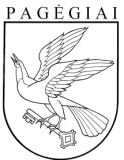 PAGĖGIŲ SAVIVALDYBĖS TARYBASPRENDIMASDĖL  PAGĖGIŲ SAVIVALDYBĖS TARYBOS 2023 M. GEGUŽĖS 18 D. SPRENDIMO NR. T-95 „DĖL PAVEDIMO PAGĖGIŲ SAVIVALDYBĖS MERUI VYKDYTI ĮGALIOJIMUS“ PAKEITIMO2024 m. sausio 13  d. Nr. T1-14PagėgiaiVadovaudamasi Lietuvos Respublikos vietos savivaldos įstatymo 15 straipsnio 3 ir 7 dalimis, Pagėgių savivaldybės taryba   n u s p r e n d ž i a:	1.  Pavesti Pagėgių savivaldybės merui vykdyti savivaldybės tarybos paprastajai kompetencijai priskirtus įgaliojimus:          1.1. savivaldybės biudžetinių įstaigų metinių ataskaitų rinkinių tvirtinimas;          1.2. viešųjų įstaigų (kurių savininkė yra savivaldybė) kolegialių organų sudarymas, kai tai numatyta viešosios įstaigos įstatuose;          1.3. viešųjų įstaigų (kurių savininkė yra savivaldybė) metinių ataskaitų rinkinių tvirtinimas;	1.4. viešųjų įstaigų (kurių savininkė yra savivaldybė) vidaus kontrolės tvarkos nustatymas;	1.5. savivaldybės valdomų įmonių metinių finansinių ataskaitų rinkinių, metinių pranešimų ir (ar) veiklos ataskaitų tvirtinimas;	1.6. sprendimų dėl valstybės socialinių ir ekonominių programų tikslinių lėšų, kitų valstybės fondų lėšų ir materialiojo turto paskirstymo biudžetinėms įstaigoms priėmimas;  	1.7. savivaldybės ir vietovės lygmens specialiojo teritorijų planavimo dokumentų tvirtinimas, išskyrus įstatymų nustatytus atvejus;	1.8. sprendimų dėl žemės sklypų pagrindinės žemės naudojimo paskirties ir (ar) būdo keitimo priėmimas.  Pripažinti netekusiu galios Pagėgių savivaldybės tarybos 2015 m. spalio 29 d.  sprendimą Nr. T-186 „Dėl įgaliojimų Pagėgių savivaldybės administracijos direktoriui suteikimo“.Sprendimą paskelbti Teisės aktų registre ir Pagėgių savivaldybės interneto svetainėje www.pagegiai.lt.Savivaldybės meras				          Vaidas Bendaravičius